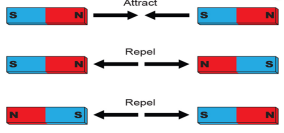 VocabularyVocabularyForceThe scientific word for the pulling and pushing effect.FrictionThe force that makes it difficult for things to move when they touch each other.GravityGravity is a force which tries to pull two objects towards each other.Balanced forceWhen two forces are equal.MagnetA piece of iron or other material which attracts some metals towards it.MagneticSomething that acts like a magnet.PoleNorth and South ends of a magnet.AttractThe force of one object pulling another object towards it.RepelThe force of one object pushing another object away from it.